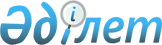 Степногорск қалалық мәслихатының 2020 жылғы 24 желтоқсандағы № 6С-61/2 "2021-2023 жылдарға арналған қала бюджеті туралы" шешіміне өзгерістер енгізу туралыАқмола облысы Степногорск қалалық мәслихатының 2021 жылғы 18 наурыздағы № 7С-3/3 шешімі. Ақмола облысының Әділет департаментінде 2021 жылғы 2 сәуірде № 8415 болып тіркелді
      Қазақстан Республикасының 2008 жылғы 4 желтоқсандағы Бюджет кодексінің 106-бабының 4-тармағына, Қазақстан Республикасының 2001 жылғы 23 қаңтардағы "Қазақстан Республикасындағы жергілікті мемлекеттік басқару және өзін-өзі басқару туралы" Заңының 6-бабының 1-тармағының 1-тармақшасына сәйкес, Степногорск қалалық мәслихаты ШЕШІМ ҚАБЫЛДАДЫ:
      1. Степногорск қалалық мәслихатының "2021-2023 жылдарға арналған қала бюджеті туралы" 2020 жылғы 24 желтоқсандағы № 6С-61/2 (Нормативтік құқықтық актілерді мемлекеттік тіркеу тізілімінде № 8299 болып тіркелген) шешіміне келесі өзгерістер енгізілсін:
      1-тармақ жаңа редакцияда баяндалсын:
      "1. 2021-2023 жылдарға арналған қала бюджеті тиісінше 1, 2, 3-қосымшаларына сәйкес, соның ішінде 2021 жылға келесі көлемдерде бекітілсін:
      1) кірістер – 7 658 415,1 мың теңге, соның ішінде:
      салықтық түсімдер – 3 978 722 мың теңге;
      салықтық емес түсімдер – 13 583 мың теңге;
      негізгі капиталды сатудан түсетін түсімдер – 27 900 мың теңге;
      трансферттердің түсімдері – 3 638 210,1 мың теңге;
      2) шығындар – 8 487 367,3 мың теңге;
      3) таза бюджеттік кредиттеу – 13 793 мың теңге, соның ішінде:
      бюджеттік кредиттер – 17 502 мың теңге;
      бюджеттік кредиттерді өтеу – 3 709 мың теңге;
      4) қаржы активтерімен операциялар бойынша сальдо – 89 642 мың теңге, соның ішінде:
      қаржы активтерін сатып алу – 89 642 мың теңге;
      мемлекеттің қаржы активтерін сатудан түсетін түсімдер – 0 мың теңге;
      5) бюджет тапшылығы (профициті) – - 932 387,2 мың теңге;
      6) бюджет тапшылығын қаржыландыру (профицитін пайдалану) – 932 387,2 мың теңге.";
      көрсетілген шешімнің 1-қосымшасы осы шешімнің қосымшасына сәйкес жаңа редакцияда баяндалсын.
      2. Осы шешім Ақмола облысының Әділет департаментінде мемлекеттік тіркелген күнінен бастап күшіне енеді және 2021 жылғы 1 қаңтарынан бастап қолданысқа енгізіледі.
      "КЕЛІСІЛДІ" 2021 жылға арналған қала бюджеті
					© 2012. Қазақстан Республикасы Әділет министрлігінің «Қазақстан Республикасының Заңнама және құқықтық ақпарат институты» ШЖҚ РМК
				
      Степногорск қалалық
мәслихат сессиясының
төрағасы

А.Гетманов

      Степногорск қалалық
мәслихатының хатшысы

Х.Кабар

      Степногорск қаласының әкімдігі
Степногорск қалалық мәслихатының
2021 жылғы 18 наурыздағы
№ 7С-3/3 шешіміне
қосымшаСтепногорск қалалық мәслихатының
2020 жылғы 24 желтоқсандағы
№ 6С-61/2 шешіміне
1-қосымша
Санаты
Санаты
Санаты
Санаты
Сома мың теңге
Сыныбы 
Сыныбы 
Сыныбы 
Сома мың теңге
Кіші сыныбы
Кіші сыныбы
Сома мың теңге
Атауы
Сома мың теңге
1
2
3
4
5
I. КІРІСТЕР
7 658 415,1
1
Салықтық түсімдер
3 978 722
01
Табыс салығы
15 029
2
Жеке табыс салығы
15 029
03
Әлеуметтік салық
2 950 132
1
Әлеуметтік салық
2 950 132
04
Меншікке салынатын салықтар
796 369
1
Мүлікке салынатын салықтар
585 830
3
Жер салығы
20 149
4
Көлiк құралдарына салынатын салық
190 390
05
Тауарларға, жұмыстарға және қызметтерге салынатын ішкі салықтар
200 957
2
Акциздер
99 257
3
Табиғи және басқа да ресурстарды пайдаланғаны үшін түсетін түсімдер
48 151
4
Кәсіпкерлік және кәсіби қызметті жүргізгені үшін алынатын алымдар
53 549
08
Заңдық маңызы бар әрекеттерді жасағаны және (немесе) оған уәкілеттігі бар мемлекеттік органдар немесе лауазымды адамдар құжаттар бергені үшін алынатын міндетті төлемдер
16 235
1
Мемлекеттік баж
16 235
2
Салықтық емес түсімдер
13 583
01
Мемлекеттік меншіктен түсетін кірістер
4 203
5
Мемлекет меншігіндегі мүлікті жалға беруден түсетін кірістер
3 300
7
Мемлекеттік бюджеттен берілген кредиттер бойынша сыйақылар
903
04
Мемлекеттік бюджеттен қаржыландырылатын, сондай-ақ Қазақстан Республикасы Ұлттық Банкінің бюджетінен (шығыстар сметасынан) қамтылатын және қаржыландырылатын мемлекеттік мекемелер салатын айыппұлдар, өсімпұлдар, санкциялар, өндіріп алулар
380
1
Мұнай секторы ұйымдарынан және Жәбірленушілерге өтемақы қорына түсетін түсімдерді қоспағанда, мемлекеттік бюджеттен қаржыландырылатын, сондай-ақ Қазақстан Республикасы Ұлттық Банкінің бюджетінен (шығыстар сметасынан) қамтылатын және қаржыландырылатын мемлекеттік мекемелер салатын айыппұлдар, өсімпұлдар, санкциялар, өндіріп алулар
380
06
Басқа да салықтық емес түсімдер
9 000
1
Басқа да салықтық емес түсімдер
9 000
3
Негізгі капиталды сатудан түсетін түсімдер
27 900
01
Мемлекеттік мекемелерге бекітілген мемлекеттік мүлікті сату
2 900
1
Мемлекеттік мекемелерге бекітілген мемлекеттік мүлікті сату
2 900
03
Жерді және материалдық емес активтерді сату
25 000
1
Жерді сату
5 000
2
Материалдық емес активтерді сату
20 000
4
Трансферттердің түсімдері 
3 638 210,1
02
Мемлекеттік басқарудың жоғары тұрған органдарынан түсетін трансферттер
3 638 210,1
2
Облыстық бюджеттен түсетін трансферттер
3 638 210,1
Функционалдық топ
Функционалдық топ
Функционалдық топ
Функционалдық топ
Сома мың теңге
Бюджеттік бағдарламалардың әкімшісі
Бюджеттік бағдарламалардың әкімшісі
Бюджеттік бағдарламалардың әкімшісі
Сома мың теңге
Бағдарлама
Бағдарлама
Сома мың теңге
Атауы
Сома мың теңге
1
2
3
4
5
II. ШЫҒЫНДАР
8 487 367,3
01
Жалпы сипаттағы мемлекеттiк қызметтер
722 283,4
112
Аудан (облыстық маңызы бар қала) мәслихатының аппараты
20 882,9
001
Аудан (облыстық маңызы бар қала) мәслихатының қызметін қамтамасыз ету жөніндегі қызметтер
20 121,8
003
Мемлекеттік органның күрделі шығыстары
761,1
122
Аудан (облыстық маңызы бар қала) әкімінің аппараты
228 848,3
001
Аудан (облыстық маңызы бар қала) әкімінің қызметін қамтамасыз ету жөніндегі қызметтер
203 969,4
003
Мемлекеттік органның күрделі шығыстары
2 077
009
Ведомстволық бағыныстағы мемлекеттік мекемелерінің және ұйымдарының күрделі шығыстары
110
113
Төменгі тұрған бюджеттерге берілетін нысаналы ағымдағы трансферттер
22 691,9
459
Ауданның (облыстық маңызы бар қаланың) экономика және қаржы бөлімі
28 232,8
001
Ауданның (облыстық маңызы бар қаланың) экономикалық саясатын қалыптастыру мен дамыту, мемлекеттік жоспарлау, бюджеттік атқару және коммуналдық меншігін басқару саласындағы мемлекеттік саясатты іске асыру жөніндегі қызметтер
24 202,9
003
Салық салу мақсатында мүлікті бағалауды жүргізу
3 237,9
015
Мемлекеттік органның күрделі шығыстары
792
489
Ауданның (облыстық маңызы бар қаланың) мемлекеттік активтер және сатып алу бөлімі
13 871,5
001
Жергілікті деңгейде мемлекеттік активтер мен сатып алуды басқару саласындағы мемлекеттік саясатты іске асыру жөніндегі қызметтер
12 738,5
005
Жекешелендіру, коммуналдық меншікті басқару, жекешелендіруден кейінгі қызмет және осыған байланысты дауларды реттеу
1 133
492
Ауданның (облыстық маңызы бар қаланың) тұрғын үй-коммуналдық шаруашылығы, жолаушылар көлігі, автомобиль жолдары және тұрғын үй инспекциясы бөлімі
430 447,9
001
Жергілікті деңгейде тұрғын үй-коммуналдық шаруашылық, жолаушылар көлігі, автомобиль жолдары және тұрғын үй инспекциясы саласындағы мемлекеттік саясатты іске асыру жөніндегі қызметтер
71 416,7
013
Мемлекеттік органның күрделі шығыстары
167 500,2
113
Төменгі тұрған бюджеттерге берілетін нысаналы ағымдағы трансферттер
191 531
02
Қорғаныс
43 145
122
Аудан (облыстық маңызы бар қала) әкімінің аппараты
43 145
005
Жалпыға бірдей әскери міндетті атқару шеңберіндегі іс-шаралар
10 714
006
Аудан (облыстық маңызы бар қала) ауқымындағы төтенше жағдайлардың алдын алу және оларды жою
32 100
007
Аудандық (қалалық) ауқымдағы дала өрттерінің, сондай-ақ мемлекеттік өртке қарсы қызмет органдары құрылмаған елдi мекендерде өрттердің алдын алу және оларды сөндіру жөніндегі іс-шаралар
331
03
Қоғамдық тәртіп, қауіпсіздік, құқықтық, сот, қылмыстық-атқару қызметі
22 139
492
Ауданның (облыстық маңызы бар қаланың) тұрғын үй-коммуналдық шаруашылығы, жолаушылар көлігі, автомобиль жолдары және тұрғын үй инспекциясы бөлімі
22 139
021
Елдi мекендерде жол қозғалысы қауiпсiздiгін қамтамасыз ету
22 139
06
Әлеуметтiк көмек және әлеуметтiк қамсыздандыру
517 781
451
Ауданның (облыстық маңызы бар қаланың) жұмыспен қамту және әлеуметтік бағдарламалар бөлімі
517 781
001
Жергілікті деңгейде халық үшін әлеуметтік бағдарламаларды жұмыспен қамтуды қамтамасыз етуді іске асыру саласындағы мемлекеттік саясатты іске асыру жөніндегі қызметтер
46 001
002
Жұмыспен қамту бағдарламасы
96 993
004
Ауылдық жерлерде тұратын денсаулық сақтау, білім беру, әлеуметтік қамтамасыз ету, мәдениет, спорт және ветеринар мамандарына отын сатып алуға Қазақстан Республикасының заңнамасына сәйкес әлеуметтік көмек көрсету
5 207
005
Мемлекеттік атаулы әлеуметтік көмек
91 000
006
Тұрғын үйге көмек көрсету
9 000
007
Жергілікті өкілетті органдардың шешімі бойынша мұқтаж азаматтардың жекелеген топтарына әлеуметтік көмек
68 012
010
Үйден тәрбиеленіп оқытылатын мүгедек балаларды материалдық қамтамасыз ету
1 968
011
Жәрдемақыларды және басқа да әлеуметтік төлемдерді есептеу, төлеу мен жеткізу бойынша қызметтерге ақы төлеу
885
014
Мұқтаж азаматтарға үйде әлеуметтiк көмек көрсету
72 993,9
017
Оңалтудың жеке бағдарламасына сәйкес мұқтаж мүгедектердi мiндеттi гигиеналық құралдармен қамтамасыз ету, қозғалуға қиындығы бар бірінші топтағы мүгедектерге жеке көмекшінің және есту бойынша мүгедектерге қолмен көрсететiн тіл маманының қызметтерін ұсыну
20 442
021
Мемлекеттік органның күрделі шығыстары
357,6
023
Жұмыспен қамту орталықтарының қызметін қамтамасыз ету
34 860,5
050
Қазақстан Республикасында мүгедектердің құқықтарын қамтамасыз етуге және өмір сүру сапасын жақсарту
32 220
054
Үкіметтік емес ұйымдарда мемлекеттік әлеуметтік тапсырысты орналастыру
37 841
07
Тұрғын үй-коммуналдық шаруашылық
1 450 630,7
492
Ауданның (облыстық маңызы бар қаланың) тұрғын үй-коммуналдық шаруашылығы, жолаушылар көлігі, автомобиль жолдары және тұрғын үй инспекциясы бөлімі
664 238,5
003
Мемлекеттік тұрғын үй қорын сақтауды ұйымдастыру
43 527
015
Елдi мекендердегі көшелердi жарықтандыру
43 017,5
016
Елдi мекендердiң санитариясын қамтамасыз ету
63 500
017
Жерлеу орындарын ұстау және туыстары жоқ адамдарды жерлеу
5 574
018
Елдi мекендердi абаттандыру және көгалдандыру
497 270
029
Сумен жабдықтау және су бұру жүйелерін дамыту
150
031
Кондоминиум объектілеріне техникалық паспорттар дайындау
11 200
472
Ауданның (облыстық маңызы бар қаланың) құрылыс, сәулет және қала құрылысы бөлімі
786 392,2
003
Коммуналдық тұрғын үй қорының тұрғын үйін жобалау және (немесе) салу, реконструкциялау
403 640
004
Инженерлік-коммуникациялық инфрақұрылымды жобалау, дамыту және (немесе) жайластыру
381 718,2
006
Сумен жабдықтау және су бұру жүйесін дамыту
1034
08
Мәдениет, спорт, туризм және ақпараттық кеңістiк
600 813,7
457
Ауданның (облыстық маңызы бар қаланың) мәдениет, тілдерді дамыту, дене шынықтыру және спорт бөлімі
500 953,6
001
Жергілікті деңгейде мәдениет, тілдерді дамыту, дене шынықтыру және спорт саласында мемлекеттік саясатты іске асыру жөніндегі қызметтер
20 623,9
003
Мәдени-демалыс жұмысын қолдау
305 906,3
006
Аудандық (қалалық) кiтапханалардың жұмыс iстеуi
90 875
007
Мемлекеттiк тiлдi және Қазақстан халқының басқа да тiлдерін дамыту
13 491,4
009
Аудандық (облыстық маңызы бар қалалық) деңгейде спорттық жарыстар өткiзу
5 695
010
Әртүрлi спорт түрлерi бойынша аудан (облыстық маңызы бар қала) құрама командаларының мүшелерiн дайындау және олардың облыстық спорт жарыстарына қатысуы
3 030
014
Мемлекеттік органның күрделі шығыстары
252
032
Ведомстволық бағыныстағы мемлекеттік мекемелер мен ұйымдардың күрделі шығыстары
61 080
456
Ауданның (облыстық маңызы бар қаланың) ішкі саясат бөлімі
62 415,1
001
Жергілікті деңгейде ақпарат, мемлекеттілікті нығайту және азаматтардың әлеуметтік сенімділігін қалыптастыру саласында мемлекеттік саясатты іске асыру жөніндегі қызметтер
16 171,5
002
Мемлекеттік ақпараттық саясат жүргізу жөніндегі қызметтер
22 649
003
Жастар саясаты саласында іс-шараларды іске асыру
23 594,6
472
Ауданның (облыстық маңызы бар қаланың) құрылыс, сәулет және қала құрылысы бөлімі
37 445
008
Cпорт объектілерін дамыту
15 616
011
Мәдениет объектілерін дамыту
21 829
10
Ауыл, су, орман, балық шаруашылығы, ерекше қорғалатын табиғи аумақтар, қоршаған ортаны және жануарлар дүниесін қорғау, жер қатынастары
30 321,7
459
Ауданның (облыстық маңызы бар қаланың) экономика және қаржы бөлімі
5 151
099
Мамандарға әлеуметтік қолдау көрсету жөніндегі шараларды іске асыру
5 151
477
Ауданның (облыстық маңызы бар қаланың) ауыл шаруашылығы мен жер қатынастары бөлімі
25 170,7
001
Жергілікті деңгейде ауыл шаруашылығы және жер қатынастары саласындағы мемлекеттік саясатты іске асыру жөніндегі қызметтер
23 470,7
011
Аудандардың, облыстық маңызы бар, аудандық маңызы бар қалалардың, кенттердiң, ауылдардың, ауылдық округтердiң шекарасын белгiлеу кезiнде жүргiзiлетiн жерге орналастыру
1 700
11
Өнеркәсіп, сәулет, қала құрылысы және құрылыс қызметі
47 448,9
472
Ауданның (облыстық маңызы бар қаланың) құрылыс, сәулет және қала құрылысы бөлімі
47 448,9
001
Жергілікті деңгейде құрылыс, сәулет және қала құрылысы саласындағы мемлекеттік саясатты іске асыру жөніндегі қызметтер
18 498,9
013
Аудан аумағында қала құрылысын дамытудың кешенді схемаларын, аудандық (облыстық) маңызы бар қалалардың, кенттердің және өзге де ауылдық елді мекендердің бас жоспарларын әзірлеу
28 950
12
Көлiк және коммуникация
645 179,2
492
Ауданның (облыстық маңызы бар қаланың) тұрғын үй-коммуналдық шаруашылығы, жолаушылар көлігі, автомобиль жолдары және тұрғын үй инспекциясы бөлімі
645 179,2
020
Көлік инфрақұрылымын дамыту
209 262
023
Автомобиль жолдарының жұмыс істеуін қамтамасыз ету
137 801,2
045
Аудандық маңызы бар автомобиль жолдарын және елді-мекендердің көшелерін күрделі және орташа жөндеу
298 116
13
Басқалар
186 826,9
459
Ауданның (облыстық маңызы бар қаланың) экономика және қаржы бөлімі
77 000
012
Ауданның (облыстық маңызы бар қаланың) жергілікті атқарушы органының резерві
77 000
469
Ауданның (облыстық маңызы бар қаланың) кәсіпкерлік бөлімі
19 351,9
001
Жергілікті деңгейде кәсіпкерлікті дамыту саласындағы мемлекеттік саясатты іске асыру жөніндегі қызметтер
19 351,9
492
Ауданның (облыстық маңызы бар қаланың) тұрғын үй-коммуналдық шаруашылығы, жолаушылар көлігі, автомобиль жолдары және тұрғын үй инспекциясы бөлімі
90 475
085
Моноқалаларда бюджеттік инвестициялық жобаларды іске асыру
90 475
14
Борышқа қызмет көрсету
38 791
459
Ауданның (облыстық маңызы бар қаланың) экономика және қаржы бөлімі
38 791
021
Жергілікті атқарушы органдардың облыстық бюджеттен қарыздар бойынша сыйақылар мен өзге де төлемдерді төлеу бойынша борышына қызмет көрсету
38 791
15
Трансферттер
4 182 006,8
459
Ауданның (облыстық маңызы бар қаланың) экономика және қаржы бөлімі
4 182 006,8
006
Пайдаланылмаған (толық пайдаланылмаған) нысаналы трансферттерді қайтару
9,8
024
Заңнаманы өзгертуге байланысты жоғары тұрған бюджеттің шығындарын өтеуге төменгі тұрған бюджеттен ағымдағы нысаналы трансферттер
4 031 508
038
Субвенциялар
150 489
IІІ. Таза бюджеттік кредиттеу
13 793
Бюджеттік кредиттер
17 502
10
Ауыл, су, орман, балық шаруашылығы, ерекше қорғалатын табиғи аумақтар, қоршаған ортаны және жануарлар дүниесін қорғау, жер қатынастары
17 502
459
Ауданның (облыстық маңызы бар қаланың) экономика және қаржы бөлімі
17 502
018
Мамандарды әлеуметтік қолдау шараларын іске асыру үшін бюджеттік кредиттер
17 502
5
Бюджеттік кредиттерді өтеу
3 709
01
Бюджеттік кредиттерді өтеу
3 709
1
Мемлекеттік бюджеттен берілген бюджеттік кредиттерді өтеу
3 709
ІV. Қаржы активтерімен операциялар бойынша сальдо
89 642
Қаржы активтерін сатып алу
89 642
13
Басқалар
89 642
492
Ауданның (облыстық маңызы бар қаланың) тұрғын үй-коммуналдық шаруашылығы, жолаушылар көлігі, автомобиль жолдары және тұрғын үй инспекциясы бөлімі
89 642
065
Заңды тұлғалардың жарғылық капиталын қалыптастыру немесе ұлғайту
89 642
6
Мемлекеттің қаржы активтерін сатудан түсетін түсімдер
0
V. Бюджет тапшылығы (профициті)
- 932 387,2
VI. Бюджет тапшылығын қаржыландыру (профицитін пайдалану)
932 387,2